Programme 2023 (projet)Confrérie de la Chaîne des RôtisseursBailliage du Grand-Duché de Luxembourg10/03 Assemblée Générale, suivie d’un dîner amicalRestaurant Le Jardin Gourmand à HesperangeXX/05 Déjeuner aux AspergesRestaurant Savory à Grevenmacher17/06 Chapitre avec cérémonie d’intronisations, suivie duDéjeuner Solstice d’été au cercle Münster, Luxbg.-Grund17/09 Déjeuner à thème à Schengen ?XX/11 Déjeuner de Fin d’Année, Restaurant Tempo à Luxbg.-KirchbergConfrérie de la Chaîne des Rôtisseurs a.s.b.l.Bailliage de Luxembourg14, op der HeedL-1747 Luxembourghttp://chaine.lu 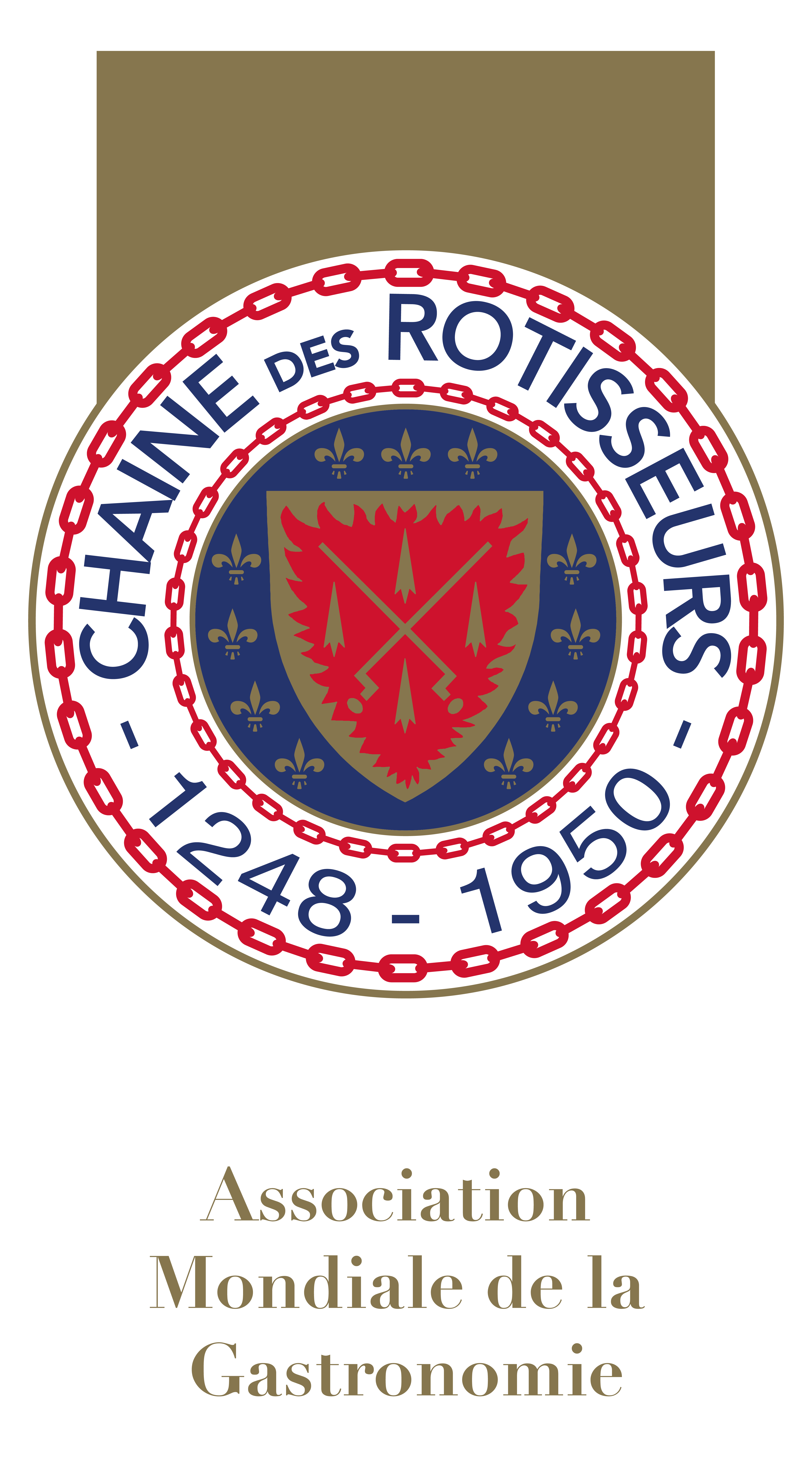  de  des Rôtisseurs a.s.b.l.Bailliage du Grand-Duché de Luxembourga le grand plaisir de vous inviter à sonAssemblée Générale 2022chez notre confrère Didier PortMaître-RestaurateurRestaurant Le Jardin GourmandL - 5886 HESPERANGE / 432, route de ThionvilleVendredi, le 10 mars 2023 à 19.00 hrs Tenue de ville & Ruban SautoirAssemblée Générale Ordinaire 2022Ordre du jour Allocution du Bailli-DéléguéRapport du Chancelier (délibération / décharge)Rapport de l’ArgentierRapport des Commissaires aux comptesDélibération sur les comptes / déchargeDécharge du Conseil d’Administration (C.A.)Adoption de nouveau(x) membres du C.A.Élection des Commissaires aux comptesCotisations 2023Présentation des activités 2023Divers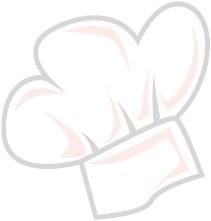 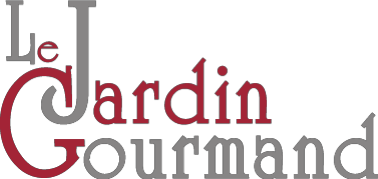 Restaurant Le Jardin Gourmand		Tél. : +352 36 08 42432, route de Thionville					Fax : +352 36 08 43L-5886 HESPERANGE					www.jardingourmand.luL’Apéritif sera servi vers 20.00 hrset le Dîner Amical vers 20.30 hrs.Dîner Amical  Crémant Clos des RochersAmuses Bouches*****************Bouneschlupp *****************Bouchée à la reinePommes frites, salade verte*****************Tarte aux pommes maison et son Parfait glacé à la Mirabelle du pays*****************Café ou Thé et ses MignardisesEaux minérales et café compris, autres boissons non comprisesLe Dîner Amical est à un prix préférentiel de 30 € et lesnon-membres sont les bienvenus moyennant paiement de 60 € auCCPLLULL   LU20 1111 0281 5727 0000Paiement vaut inscription pour le 6/03/2023 au plus tard.        Francis Sandt                                Claude Linster  Bailli-Délégué, Argentier              Conseiller gastronomiquesandt@pt.lu                                  linsterc@pt.lu